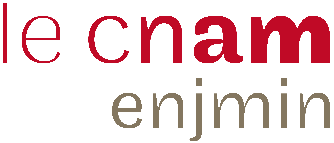 TAXE D’APPRENTISSAGE 2024Promesse de versement du solde de 13%Vous avez choisi de verser tout ou une partie du solde de votre taxe d’apprentissage au Cnam-Enjmin pour soutenir notre master jeux et médias interactifs numérique et nous vous en remercions.Pour une meilleure traçabilité de votre paiement, nous vous remercions de nous retourner ce document par mail à l’attention d’Indira VALDIVIA-VIZARRETA (indira.valdivia@lecnam.net).Comment nous identifier facilement sur SOLtéa ?Notre numéro de SIRET : 197 534 712 00017Raison sociale : Conservatoire national des arts et métiers (Cnam)Code UAI : 0753471RLa formation : Libellé : MASTER - AUDIOVISUEL MEDIA INTERACTIFS NUMERIQUE ET JEUXCode : RNCP 31846Votre contactIndira VALDIVIA-VIZARRETA, responsable des partenariats et des relations internationales
05 45 68 87 35 - indira.valdivia@lecnam.netVotre entrepriseRaison sociale :Adresse :SIRET :La personne en charge de la taxe d’apprentissage au sein de votre entrepriseNom :Prénom :Fonction :Téléphone :Mail :Votre promesse de versement au Cnam-Enjmin (en pourcentage ou en euros) : 